Teraz można łatwiej zadbać o ochronę swoich bliskich przed wyłudzeniem pożyczki na ich skradzione dane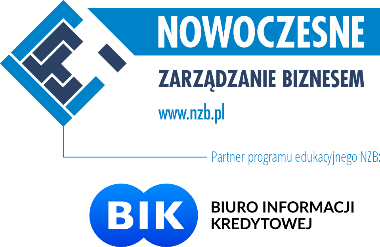 Gwałtowna, wywołana m.in. globalną pandemią cyfryzacja sprawiła, że Polacy masowo zaczęli korzystać usług online. Wzrosło zainteresowanie e-administracją, telemedycyną czy zakupami w sieci, a dostęp do nich online stał się integralną częścią życia dla wielu osób, które dotychczas z Internetu korzystały sporadycznie lub wykorzystywały tylko media społecznościowe czy dostęp do poczty elektronicznej.  Dlatego coraz większego znaczenia nabiera potrzeba ochrony danych osobowych.Niestety coraz powszechniejsze stały się też zagrożenia związane z bezpieczeństwem, a cyberprzestępcy nauczyli się już wykorzystywać naiwność użytkowników w tym grupy szczególnie narażone takie jak seniorzy czy dzieci.Nie wszyscy w równym stopniu potrafią właściwie zatroszczyć się o ochronę przed wyłudzeniem, gdy ich dane wpadną w niepowołane ręce. Dlatego powstała Oferta Rodzinna BIK. Jest ona adresowana do osób, które chcą zabezpieczyć przed wyłudzeniami nie tylko siebie, ale też swoich bliskich. Mogą to być rodzice lub teściowie, partner lub partnerka, ale także dorosłe dziecko. Kluczową osobą w tej opcji jest osoba, która podejmuje się roli opiekuna „grupy rodzinnej”. Inicjując grupę, opiekun obejmie ochroną te osoby, na których ochronie przed wyłudzeniem mu zależy.Opiekun może zaprosić do wspólnej grupy cztery pełnoletnie osoby, które chce otoczyć opieką. Dzięki temu, będzie otrzymywał Alerty BIK ostrzegające o wyłudzeniu na dane swoje i chronionych bliskich. Będzie mógł zareagować w przypadku prób wyłudzeń. Równolegle każdy podopieczny otrzymuje Alerty BIK dotyczące jego samego.Aktywowanie Alertu BIK oznacza, że objęci ochroną rodzinną zostaną w czasie rzeczywistym poinformowani o próbie wykorzystania swoich danych w celach przestępczych np.: do zaciągnięcia kredytu, pożyczki lub podpisania terminowego zobowiązania np. z firmą telekomunikacyjną.Badania potwierdzają, że 87% osób w wieku 18-24 lata i aż 92% seniorów ma świadomość zagrożeń, jakie dla finansów osobistych oznacza wyciek czy kradzież danych. Niestety, często z powodu beztroski czy zwykłego braku czasu, nie potrafimy proaktywnie przeciwdziałać w sytuacji ich utraty i skutecznie uniemożliwiać ich wykorzystanie do wyłudzeń.– Konieczność podawania danych osobowych w różnych miejscach i sytuacjach utrudnia skuteczne dbanie o ich bezpieczeństwo. Równocześnie, coraz bardziej wyszukane metody socjotechniczne stosowane przez oszustów powodują, że dość łatwo można udostępnić swoje dane osobom niepowołanym. A to już jest pierwszy krok do kłopotów finansowych. BIK od dawna oferuje narzędzia umożliwiające ochronę przed wyłudzeniami. Najważniejszym z nich są Alerty BIK, czyli sms-owe powiadomienia o próbach wyłudzenia. Wiemy jednak, że są osoby, które nie mają głowy do takich rozwiązań. Aby ułatwić im skorzystanie z ochrony, stworzyliśmy Ofertę Rodzinną, w ramach której mogą być otoczeni opieką przez swoich bliskich – mówi Marcin Gozdek, dyrektor Departamentu Rynku Detalicznego BIK.Biuro Informacji Kredytowej jest partnerem programu edukacyjnego Nowoczesne Zarządzanie Biznesem, w module „Zarządzanie ryzykiem finansowym w biznesie i życiu osobistym”.Więcej: www.nzb.pl oraz www.facebook.com/NowoczesneZarzadzanieBiznesem